 PEMERINTAH KOTA YOGYAKARTA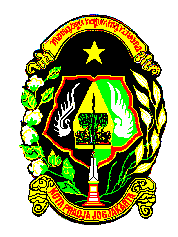 DINAS PENDIDIKAN      SEKOLAH MENENGAH PERTAMA NEGERI 10 YOGYAKARTAJalan Tritunggal 2 Yogyakarta Kode Pos 55162 Telp. (0274) 372666ULANGAN TENGAH SEMESTER 1Mata Pelajaran	:  Bahasa IndonesiaKelas/Semester	:  VII/1			Hari, Tanggal		:  29 September 2015Waktu			:  07.30 – 09.00Pilihlah salah satu jawaban yang paling tepat  dengan cara memberi tanda silang (X) pada huruf  A, B, C atau D.Puncak arus balik lebaran dari berbagai daerah di DIY, diperkirakan akan terjadi Jumat (25/9) dan Sabtu (26/9) mendatang. Meski demikian, tiket bus antarkota antarprovinsi disejumlah agen bus di Wilayah DIY telah ludes dipesan.Dari berita tersebut dapat disimpulkan bahwa….A. Tiket bus AKAP ludes dipesan.B. Agen bus di wilayah DIY tidak melayani penjualan tiket.C. Ledakan penumpang terjadi pada hari Jumat dan Sabtu.      D. Puncak arus balik lebaran dari berbagai daerah DIY diperkirakan Jumat dan    SabtuSetidaknya 1200 siswa SD di kota Solo menggelar konser kolosal mendendangkan lagu-lagu perjuangan dan pemujaan pada tanah air. Kegiatan tersebut diadakan di areal Monumen Perjuangan 45 Banjarsari untuk memperingati HUT ke-63 Dari berita tersebut dapat disimpulkan bahwa….A. Konser lagu-lagu perjuangan digelar oleh 1200 siswa SD di Solo.B. Lagu-lagu perjuangan dilantunkan dalam konser kolosal di kota Solo.C. Kegiatan diadakan di areal Monumen Perjuangan 45 Banjarsari, Solo.D. Peringatan HUT ke-63 Kemerdekaan RI dimeriahkan oleh Siswa SD.Diantara tulisan  berikut ini yang merupakan pengalaman adalah….A.Dilihat dari segi ekonomi pasar ialah tempat pelaksanan semua kegiatan yang berguna untuk menciptakan, memajukan dan mengedarkan barang yang sesuai dengan permintaan konsumenB.Dahulu kala hidup seorang nelayan tua. Kehidupannya sangat menyedihkan C.Pada waktu kecil,aku pernah diajak ke Ibukota. Betapa senang hatiku karena baru kali itulah aku ke Ibukota. Aku senang bisa melihat Museum Gajah.D.Menurut saya merokok tidak baik bagi kesehatan. Selain boros merokok juga merugikan orang yang tidak merokokCerita pengalaman yang paling mengesankan dan menarik bagi pendengar adalah….A. Aku bangun sekitar pukul 04.30 lalu,aku mandi. Setelah itu aku makan pagi. Sekitar   pukul 06.30 aku pun berangkat ke sekolah.B. Bangun sebelum subuh adalah kebiasaanku. Bangun pagi memang terasa sangat menyehatkan. Kantuk pun hilang begitu  badan ini kusiram dengan air. Dingin memang tetapi menyegarkan.C. Peristiwa itu rasanya tak akan dapat kulupakan. Aku terkunci dalam kamar mandi. Aku sempat menangis kala itu. Aku menjeritsekuat tenaga. Aku harap ada orang yang mendengarku. Akan tetapi, aku tetap terkunci dalam kamar mandi sampai ayahku pulang dari kantor. Aku tak dapat melupakan pengalaman ini.D.Waktu itu, aku di rumah sendirian. Rasa takut muncul dalam diriku setelah pukul 19.00 ayah dan ibuku belum pulang. Ketika terdengar pitnu diketuk aku belum berani membukakan. Bayangan bahwa yang mengetuk pintu orang jahat, ada dalam diriku. Namun, ayahku langsung membukakan pintu. Rasa takut pun hilang seketika. Di hadapanku ada ayah dan ibu.Suatu ketika di kelasku diadakan latihan ulangan fisika untuk menghadapi tes sumatif. Ibu guru memberikan kepada kami soal sebanyak 20 butir. Salah satu soal itu berbunyi begini. Jika ikan gabus dimasukkan ke dalam kolam maka gabus akan… Kami mengira gabus itu jenis ikan, yaitu ikan gabus. Oleh karena itu kami mengisi “Soal tersebut dengan jawaban : berenang .”Pengalaman mengesankan yang terdapat dalam cuplikan cerita di atas adalah….A. Kata gabus yang dikira ‘jenis ikan’B. Ulangan fisika untuk menghadapi tes sumatifC. Jumlah soal ulangan yang terlalu banyakD. Ulangan yang membingungkanSistematika pengumuman resmi di bawah ini yang paling tepat ialah….A.Kepala surat, tanggal, judul dan nomor, deskripsi isi, identitas pemberi pengumumanB.Kepala surat, judul dan nomor, deskripsi pengumuman,tanggal dan identitas pemberi pengumumanC.Kepala surat, deskripsi isi, judul dan nomor, tanggal dan identitas pemberi pengumumanD.Kepala surat, judul dan nomor, identitas pemberi pengumuman, tanggal, dan, deskripsi isiGas Negara PT. Persero Jl..DR Wahidin 23 …..8319628.Pelayanan Jl. Sleko ….3540237. Perusahaan Daerah Air Minum JL. Kelud Raya 1 ….8315514. Perusahaan Listrik Negara Dinas Gangguan Listrik…..3547652. Distribusi Jateng……3564701Seandainya kamu menjadi ketua RT wilayahmu ditemukan saluran PDAM yang bocor tergilas truck maka nomor telepon berapa yang akan kamu hubungi….A. 8315514B. 3547913C. 3540237D. 3647052   Perhatikan daftar nomor telepon berikut iniis Terboyo ……………..  6594209is Pamali 11/8 …………  3581083is Anggrek …………….. 6595226is Mawar 12……………. 8505341is Patehan ……………... 3513462 Azis  Bugen 23 …………… 6582966Jika kamu akan menghubungi temanmu yang ama is yang tinggal di Jalan Bugen nomor telepon yang kamu tekan adalah….A. 6582866B. 6582696C. 6594209D. 6582966Isi pengumuman di bawah ini mengunakan bahasa yang efektif adalah….A.Kami beritahukan bahwa untuk menghormati bulan puasa,selama bulan puasa pada hari Senin sampai Kamis kantor tutup pukul 13.00, hari Jumat seperti biasa ( pukul 11.00), dan hari Sabtu pukul 12.00.B Kami beritahukan bahwa untuk menghormati orang berpuasa,selama bulan puasa pada hari Senin sampai Kamis kantor ditutup pukul 13.00, hari Jumat seperti biasa (pukul 11.00), dan hari Sabtu pukul 12.00.C. Kami beritahukan bahwa selama bulan puasa pada hari Senin sampai dengan Kamis kantor ditutup pukul 13.00,hari Jumat seperti biasa (pukul 11.00), dan hari Sabtu pukul 12.00.D. Kami beri tahukan kepada khalayak ramai, selama bulan puasa pada hari Senin sampai dengan Kamis kantor ditutup pukul 13.00, hari Jumar seperti biasa ( pukul 11.00 ), dan hari Sabtu pukul 12.00.Cara baca teks perangkat upacara “DOA” di bawah ini diharapkan dapat membangun suasana yang hening dan hikmat, kecuali….A tegas dan lantangB. tempo pelanC. tidak tergesa-gesaD. nada rendah dan sedangHal yang perlu dihindari dalam membaca cepat adalah….Mengulang-ulang kata/fraseMembaca dengan mengabaikan kata-kata tugasBerkonsentrasi saat membacaTidak membaca sambil menunjuk baris-basris bacaanYang dititik beratkan dalam kegiatan membaca cepat adalah….Memahami isi bacaan secara cepat dan tepatMemahami isi bacaan tanpa mengalami kesulitanMemahami isi bacaan untuk kepuasanMemahami isi bacaan tanpa ukuran waktuSikap kalian terhadap ponsel sangat mempengaruhi umur ponsel itu sendiri.Sikap-sikapmitu misalnya mengempit ponsel di saku celana tanpa saarung. Bersikp ceroboh sehingga menjatuhkan ponsel itu. Juga tanpa sengaja membuatnya masuk ke air. Cara kalian mengisi baterai ponsel juga mempunyai andil terhadap kesehatan baterai ponsel yang akhirnya menimbulkan’koma’ pada integrated circuit power di mesin ponsel.Simpulan paragraf di atas adalah….Kita sering menjatuhkan ponsel tanpa sengaja.Mengapit ponsel di saku celana tidak dilarang.Ponsel boleh dimasukkan air asal baterainya penuh.Awet tidaknya ponsael bergantung caara perawatan.Seorang pembaca yang terlatih  dapat membaca tanpa suara di berbagai tempat. Saat membaca dengan suara, otak kita melakukan pekerjaan….Membaca, menulis, dan mendengarMembaca, bersuara, dan memahamiMembaca, mendengar, dan bersuaraMembaca, bersuara, mendengar,dan memahamiPengumuman di atas berisi tentang….Lamaran pekerjaanWawancara pelamarPanggilan kerjaPenyeleksian karyawanBagian penutup sebuah  pengumuman adalah….Dengan ini kami umumkan,Hormat kamiDemikian pengumuman ini, harap diperhatikanDalam rangka memperingati Hari Sumpah Pemuda, kami bermakasud mengadakan berbagai kegiatan.PengumumanDiberitahukan kepada seluruh siswa SMP siswa SMP Maju Jaya Surabaya bahwa dalam rangka memperingati Hari Anak Naasional. OSIS SMP MAju Jaya Surabaya akan mengadakan lomba mendongeng.Syarat-syarat lomba sebagai berikut.Mengisi formulir pendaftaranMenyerahkan teks dongeng sehari sebelum lombaTercatat sebagai siswa Maju Jaya SurabayaPernah mendongeng di salah satu kegiatan	Syarat lomba yang tidak perlu dicantumkan aadalah….1234Dalam menyampaikan pengumuman hendaknya dengan….Suara yang jelas dan intonasi yang tepatBahasa yang resmi dan formalEjaan yang bnar dan sesuai kamusKalimat yang pendek, efektif, dan kamusSaat ini harga-harga sembako juga telah naik, menyusul adanya keputusan pemerintah menikkan harga BBM. Kami masyarakat kecil semakin kesulitan untuk mencukupi kebutuhan hidup.Isi pokok penggalan berita di atas adalah….Harga-harga sembako telah naik.Keputusan pemerintah menaikkan harga BBM.Masyarakat kecil semakin kesulitan mencukupi kebutuhan hidup.Harga sembako naik karena pemerintah manaikkan harga BBM.Tujuan membaca cepat suatu bacaan adalah….Sebanyak mungkin mendapatkan kata kunciCepat memahami dan menyimpulkan isi bacaanAgar dilihat orang paling pandaiMendapat kuantitas kata sebanyak mungkinSeandainya bangsa 1) kita mampu mengurus dan mengelola seluruh anugerah alam 2) ini dengan baik dan benar, kita tidak akan takut jika harga minyak 3) dunia melambung tinggi sekalipun. Kita juga tidak akan gelisah 4) melihat perdagangan bursa 5). Asia Pasifik rontok karena kita memiliki jiwa dan semangat juang yang kokoh.Urutan kata-kata yang dicetak tebal secara alfabetis yang tepat adalah….1-2-3-4-52-5-1-4-32-1-5-4-32-4-1-3-5Perangkat upacara berikut yang dibacakan dengan lambat dan penuh perasaan adalah….DoaPembukaan UUD 1945Janji siswaPancasilaAgar dalam membaca Pembukaan UUD 45 dapat baik, maka siswa diharapkan mengikuti petunjuk di bawah ini, kecuali….A. percaya diriB. khusuk dalam membacaC. suara lantang dan mantabC. yakin atas kemampuan sendiriHari Senin 7 September 2015 pukul 06.30Uraian kejadianDi sekolah aku kurang PD ( Percaya Diri ) karena baju seragamku putih biru belum jadi.Dengan sangat terpaksa…Kalimat yang tepat untuk melengkapi aian kejadian buku harian tersebut di atas adalah….A.Aku menahan diri walaupun hati merasa gundahB..Aku bersembunyi di kantin sekolah tidak mengikuti upacaraC..Aku berterus terang mengungkapkan alasan yang sebenarnyaD..Aku berbohong kepada guru bahwa seragam baru dicuci